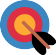 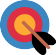 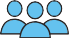 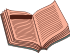 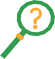 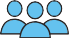 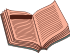 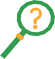 Instrucciones (Reglas del juego)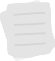 OBJETIVO: Superar una serie de pruebas para salir de la fábrica. Para ello Melissa os cuenta que el señor Smith ha dejado una llave para abrir el portón dentro de su caja del almuerzo, cerrada con un candado de cuatro dígitos. Es vuestra tarea descubrir la combinación correcta para abrir la caja del señor Smith y conseguir su llave para salir de la fábrica. La clave está formada por cuatro dígitos, que descubriréis con cuatro misiones que os plantea Melissa en el sobre. INSTRUCCIONESEntrar en el aula y buscar la caja del almuerzo con su candadoAbrir el Kit de Huida que está al lado y sacar los materiales necesarios para superar los retos. Coger el sobre de la Misión 1, que os ha dejado Melissa, y abrirloDesbloquear la tablet para iniciar el reto que os propone Melissa.  Leer las primeras páginas del Breakout (en Genialy) con el contexto y las indicaciones para lograr superar las pruebas y abrir el candado. Comienzan las pruebasEl grupo de 4º de ESO está compuesto por seis alumnos. Todos los alumnos formarán parte del	Mismo grupo de trabajo. Tendrán que abrir el candado para poder dar por terminada la clase y	Conseguir una recompensa para todos. Componentes (Elementos y recursos del juego)   Herramientas (Apps/páginas web)  Cajas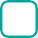   Candados Tinta invisible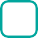   Códigos de alfabeto   Decodificador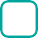 Linterna UV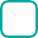   QR  Mapas PuzzlesDecodif. Textos	Crucigramas	Pequeños acertijos  Espejos	  Papeles especiales	  Experimentos Otros: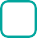 La caja del señor Smith: Una cerrada con candadoKit de huida: Una caja con tapa, pero sin candado en el que se incluyeEl resto de materiales1 tablet para visualizar el Genialy y realizar las pruebas. Folios en blanco. Bolígrafo. Prueba nº 1:  ¿Qué ha pasado en “Textiles Adaja”? 1. Descubrir qué ha pasado + Leer QR + Descifrar laberinto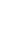 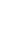   Materiales: Sobre Misión 1. “Carta de Melissa”, Tablet, app lector QR, Genialy, Laberinto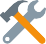 Procedimiento:Abren el Kit de Huida, dónde hay una tablet y una serie de materiales. Recogen el sobre del tablón de anuncios que les ha dejado Melissa.Este sobre contiene un “mensaje cifrado” (dos códigos QR) y unos números: 7:10-7:43Con la ayuda de la tablet leen el primer código QR (les lleva a un vídeo de Youtube en el que se ve una escena de unos obreros trabajando en una fábrica textil. Entre los minutos 7:10 y 7:43 se produce un accidente, la máquina pilla a un niño y este muere). Después leen el segundo código QR que les lleva a un Genialy, que contiene el Breakout que van a realizar y en el que se les explica, en la primeras páginas lo siguiente: “¡Oh no! Son las imágenes de vuestra fábrica de hace tan solo un momento. El pequeño Jacob acaba de morir aplastado por una de vuestras máquinas. Es tu tarea averiguar cuántos años tenía Jacob, pues su edad el primer número del candado será”En la página siguientes se encuentran otro “mensaje cifrado” un laberinto que les dará la edad de JacobEl resultado es 7, primer dígito del candado.Introducen el primer número en el Genialy y desbloquean la Segunda Misión Prueba nº2: ¿Cuál de “ellas” ha sido? Buscar máquina en sopa de letras + descubrir en Thinglink el año de invención  Materiales: Tablet, sopa de letras, imagen interactiva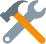 Procedimiento:Localizar en una sopa de letras el nombre de una máquina textil, la responsable del accidente. Disponen de 5 minutos con cuenta atrásLos alumnos deberán conocer cuáles son las primeras máquinas, no les daremos sus nombres. Sino la localizan se les dará una pista (en la siguiente página) y se les dejarán 5 minutos adicionales.Una vez localizada, anotarán su nombre en el lado correspondiente del Genialy, para poder seguir adelante. En la siguiente página descubrirán una imagen interactiva de la máquina (Mule Jenny), su misión es averiguar en qué año se creó, así como descifrar el segundo número del candado, respondiendo a esta cuestión “El enigma es fácil de resolver: a la última cifra de la fecha debes restar el valor de la inicial”. https://www.thinglink.com/scene/1392566066118393857  Introducen el número en el  Genialy y pueden continuar a la prueba 3Prueba nº 3: ¿Qué opciones tenemos?  Materiales:Procedimiento: Nº participantes: 6  Duración: 50 minutos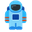 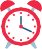 Competencias Clave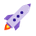   Competencia Digital	  Sentido de la iniciativa y espíritu emprendedor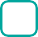 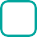   Aprender a aprender  Conciencia y expresiones  Sociales y cívicas	culturales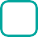   Matemática y competencias	  Comunicación lingüística básicas en ciencia y tecnología Espacios (Aulas o salas a utilizar)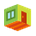 Aula de claseGenial.ly con el BreakoutCompetencias Clave  Competencia Digital	  Sentido de la iniciativa y espíritu emprendedor  Aprender a aprender  Conciencia y expresiones  Sociales y cívicas	culturales  Matemática y competencias	  Comunicación lingüística básicas en ciencia y tecnologíaObjetivos (Objetivos de aprendizaje a alcanzar)Conocer el inicio, difusión y consecuencias de la Primera Revolución IndustrialDiferenciar los sectores pioneros de la industrialización, así como los principales inventosExplicar los cambios económicos y sociales que produce la Primera Revolución Industrial, diferenciando las nuevas clases sociales que aparecen así como las relaciones que se producen entre ellas. Identificar las condiciones laborales del proletariado industrial como una de las causas del inicio de los diferentes movimientos obreros. Utilizar de forma adecuada las nuevas tecnologías para resolver los problemas históricos planteados. Desarrollar hábitos de trabajo individual y en equipo, asumiendo responsabilidades, proponiendo alternativas e ideas, potenciando la iniciativa personal y valorando y respetando las aportaciones de sus compañeros. Contenidos (Contenidos a trabajar con la experiencia)Primera Revolución Industrial Condiciones laborales del proletariado industrialInicios del movimiento obrero y primeras iniciativas. 